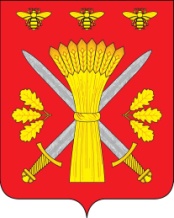 РОССИЙСКАЯ ФЕДЕРАЦИЯОРЛОВСКАЯ ОБЛАСТЬАДМИНИСТРАЦИЯ ТРОСНЯНСКОГО РАЙОНАПОСТАНОВЛЕНИЕот 15 февраля 2021г.                                                                                            №  36              с.ТроснаО внесении изменений в постановление №353 от 31.12.2013г. «Об утверждении административного регламента предоставления муниципальной услуги «Предоставление информации и прием документов органами опеки и попечительства от лиц, желающих установить опеку (попечительство) или патронаж над определенной категорией граждан (малолетние, несовершеннолетние, лица, признанные в установленном порядке недееспособными»В целях приведения нормативных правовых актов в соответствие с действующим законодательством:1. Внести в постановление №353 от 31.12.2013г. «Об утверждении административного регламента предоставления муниципальной услуги «Предоставление информации и прием документов органами опеки и попечительства от лиц, желающих установить опеку (попечительство) или патронаж над определенной категорией граждан (малолетние, несовершеннолетние, лица, признанные в установленном порядке недееспособными»  следующие изменения:  -Признать утратившим силу пункт 4 части 2.6.1.   административного регламента «Предоставление информации и прием документов органами опеки и попечительства от лиц, желающих установить опеку (попечительство) или патронаж над определенной категорией граждан (малолетние, несовершеннолетние, лица, признанные в установленном порядке недееспособными»2. Настоящее постановление вступает в силу с момента обнародования.3.Контроль за исполнением настоящего постановления возлагаю на себя.Глава района                                            А.И.Насонов